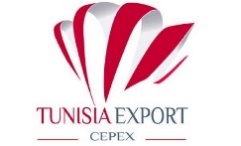 « FORMULAIRE DE PARTICIPATION »Mission Economique MultisectorielleSingapour, Malaisie et Thaïlande  25 février – 03 Mars 2018Coordonnées de l’entreprise :Raison sociale : …………………………………………………………………………………………………………Nom du 1er responsable : …………………………………………………………………………………………………………Nom du/des participant(s) :………………………………………………………………………………………………………....Fonction :………………………………………………………………………………………………………….Adresse :………………………………………………………………………………………………………….Tel : ............................................................ Fax : …......................................................E-mail : ..................................................…. GSM : …....................................................Activité de l’entreprise :Secteur d’activité : …………………………………………………………………………………………………………..Produit(s)/service(s) à exporter : ………………………………………………………………………………………………………………………………………………………………………………………………………………………..Contacts souhaités :…………………………………………………………………………………………………………..……………………………………………………………………………………………………………Autres Suggestions : ………………………………………………………………………............................................…………………………………………………………………………………………………………. NB : Il est à noter que la participation à cette mission est éligible au soutien financier du FOPRODEX.Signature et cachet de l’entreprise 